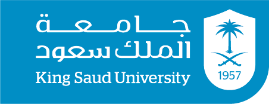 تقرير مفصل عن مؤسسة التدريبأولاً /البيانات الأولية :أسم المؤسسة :أرقام للتواصل وأوقات الدوام:الهيكل التنظيمي:مجال العمل:الخدمات المقدمة في المؤسسة:السياسات والأنظمة:المستفيدين:الإمكانيات والموارد:ثانياً : نبذة عن قسم الخدمة الاجتماعية و أدوار الأخصائي الاجتماعي في المؤسسة :الهيكل التنظيمي لقسم الخدمات الاجتماعية في المؤسسة:عدد الاخصائيين  الاجتماعيين في المؤسسة:أدوار الاخصائي الاجتماعي في المؤسسة:الموارد المجتمعية التي الإستفادة منها:ثالثاً : الانطباعات الأولية عن المؤسسة( السلبيات والايجابيات) :